О  проведении   осеннего месячника по санитарно-экологической очистке, благоустройству населённыхпунктов и посадке зеленых насаждений в Убеевском сельском поселении 	В целях  обеспечения  чистоты  и  порядка в населенных  пунктах на территории Убеевского сельского поселения,  администрация Убеевского сельского поселения  п о с т а н о в л я е т:1. Объявить с 23  сентября  по 22 октября  2021 года  месячник по проведению  осенних мероприятий по санитарно–экологической очистке и благоустройству населённых пунктов и посадке зеленных насаждений на территории Убеевского сельского поселения.2. Утвердить план мероприятий по уборке территорий, прилегающих к предприятиям, организациям и учреждениям всех форм собственности по ликвидации несанкционированных свалок, территорий кладбищ (по согласованию).  3. Организовать в период проведения санитарно–экологических  мероприятий  выполнение работ по очистке территорий с привлечением населения, учащихся школ, работников предприятий, учреждений и организаций независимо от форм собственности (по согласованию).          4. Контроль за исполнение настоящего постановления  оставляю за собой.Глава Убеевского сельского поселения                                                                                Н.И.ДимитриеваП Л А Нмероприятий  по   благоустройству населенных пунктовна территории  Убеевского сельского поселенияЧĂВАШ  РЕСПУБЛИКИКРАСНОАРМЕЙСКИ РАЙОНĚ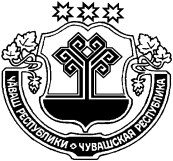 ЧУВАШСКАЯ  РЕСПУБЛИКАКРАСНОАРМЕЙСКИЙ РАЙОНУПИ ЯЛ ПОСЕЛЕНИЙĚНАДМИНИСТРАЦИЙĚ    ЙЫШĂНУ2021.09.23         № 67.1Упи салиАДМИНИСТРАЦИЯУБЕЕВСКОГОСЕЛЬСКОГО ПОСЕЛЕНИЯПОСТАНОВЛЕНИЕ23.09. 2021    №  67.1с. УбеевоНаселенный пунктМероприятиеСроки исполненияОтветственныйНаселенные пункты сельского поселенияСубботники по благоустройству улиц, оврагов, приусадебных участков, территорий организаций, придорожных полос В течение  месячникаАдминистрация Старосты деревеньПосадка зеленых насажденийВ течение  месячникаАдминистрация МБОУ «УСОШ»Кладбища с/п1. Санитарная  вырубка деревьев и кустарников  на  кладбищах с. Убеевод. Байсубинод. Досаево2. Вывоз мусора с кладбищВ течение  месячникаАдминистрация Население с/п